Reklamačný formulár pre výmenu, vrátenie alebo reklamáciu tovaru Vyberte jednu z možností:  A. 	Výmenu tovaru (v rámci 30-dňovej lehoty) Uveďte kódy a názvy produktov, ktoré 	................................................................................................................................... nám posielate na výmenu:  		................................................................................................................................... Uveďte číslo novej objednávky: 		...................................................... (s novým tovarom, o ktorý máte záujem v rámci výmeny)  Vrátenie tovaru (odstúpenie od zmluvy) Uveďte kódy a názvy produktov, ktoré 	.................................................................................................................................. nám posielate na vrátenie:  		.................................................................................................................................. Reklamácia tovaru (v záručnej lehote) Uveďte kód a názov produktu, ktorý 	................................................................................................................................... chcete reklamovať:			................................................................................................................................... Popíšte vadu tovaru: 	................................................................................................................................... 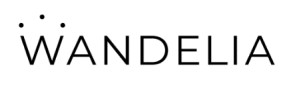 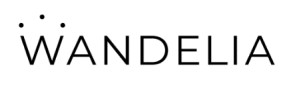 Prosím uveďte dôvod vrátenia / výmeny tovaru Nesedí mi veľkosť 				5. Odstúpenie od zmluvy Tovar sa mi nepáči 				6. Iný dôvod: ................................................................................. Tovar vyzerá inak ako na obrázku  		.......................................................................................................Tovar je poškodený Dôležité informácie Menený alebo vrátený tovar musí byť nepoškodený, nepoužitý (iba v rámci skúšania) a kompletný (vrátane pôvodného obalu a visačiek). Bezpečne zabalený tovar spolu s kópiou pôvodnej faktúry a vyplneným reklamačným formulárom nám môžete poslať zdarma prostredníctvom Zásielkovne. Pred odoslaním tovaru nás, prosím, kontaktujte. Zašleme vám štítok, ktorý je potrebné nalepiť na zásielku s tovarom a odovzdať na ktorejkoľvek pobočke Zásielkovne. Pokiaľ nemáte možnosť vytlačiť si štítok, stačí oznámiť na pobočke trasovacie číslo, ktoré je na štítku uvedené a obsluha ho vytlačí. Náklady za odoslanie cez Zásielkovňu hradíme my! V prípade zaslania tovaru prostredníctvom Slovenskej pošty, alebo kuriérskej spoločnosti hradíte náklady vy. Tovar zasielajte na adresu: Der Mann s.r.o., Kpt. Nálepku 1433, 075 01 Trebišov, Slovenská republika. Tovar nám, prosím, neposielajte na dobierku! Zásielky na dobierku nepreberáme. Vašu žiadosť o výmenu, vrátenie alebo reklamáciu tovaru vybavíme bez zbytočného odkladu, maximálne však do 30 dní od dátumu prijatia tovaru.  Predávajúci nezodpovedá za vady spôsobené mechanickým poškodením tovaru a poškodením bežným nosením. Bežné opotrebenie, poškriabanie a mechanické poškodenie nemôžeme považovať za výrobnú chybu a v týchto prípadoch bude reklamácia odôvodnene zamietnutá. V prípade potreby nás kontaktujte na e-mailovej adrese info@wandelia.sk alebo na tel. č. +421 948 078 796.  V ........................................... , dňa .......................................                          	........................................................  	Podpis Meno a priezvisko: ....................................................................... Adresa: .......................................................................................... Telefón: ......................................................................................... E-mail: ..................................................................................... Číslo objednávky: .................................................................... Číslo účtu / IBAN: .....................................................................